О реорганизации муниципальныхобразовательных учрежденийЕловского муниципального округа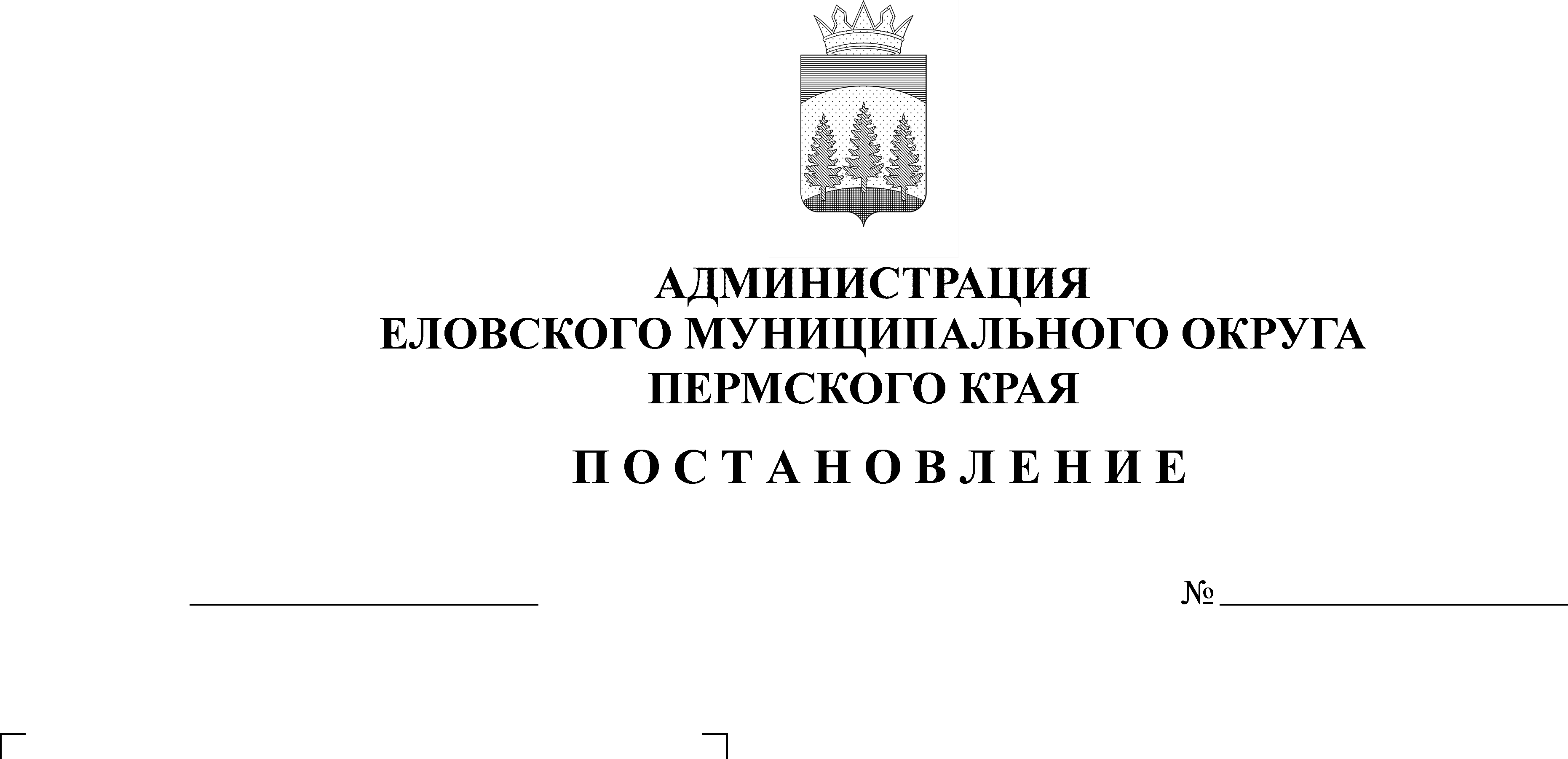 В соответствии со статьями 57, 58, 59, 60 Гражданского кодекса Российской Федерации, пунктом 4 части 1 статьи 9, пунктом 10 статьи 22 Федерального закона от 29 декабря 2012 г. № 273-ФЗ «Об образовании в Российской Федерации», статьей 16 Федерального закона от 12 января 1996 г.  № 7-ФЗ «О некоммерческих организациях», Уставом Еловского муниципального округа Пермского края, постановлением Администрации Еловского муниципального округа Пермского края от 08 декабря 2021 г. № 605-п «Об утверждении Порядка создания, реорганизации, изменения типа и ликвидации муниципальных(казенных, бюджетных или автономных) учреждений Еловского муниципального округа Пермского края, утверждения уставов муниципальных учреждений Еловского муниципального округа Пермского края и внесения в них изменений», на основании заключения Комиссии по оценке последствий принятия решения о реорганизации или ликвидации образовательных учреждений и организаций, образующих социальную инфраструктуру для детей, предназначенную для целей образования и развития детей, на территории Еловского муниципального округа Пермского края от 02 марта 2022 г., результатов опроса граждан от 13 января 2022 г.Администрация Еловского муниципального округа Пермского края ПОСТАНОВЛЯЕТ:1. Реорганизовать в срок до 30 августа 2022 г.:1.1. Муниципальное общеобразовательное учреждение «Калиновская основная общеобразовательная школа» (далее – МОУ «Калиновская ООШ»), находящееся по адресу: 618180, Пермский край, Еловский район, с. Калиновка, пер. Школьный, д. 1, путем присоединения его к Муниципальному общеобразовательному учреждению «Еловская средняя общеобразовательная школа» (далее - МОУ «Еловская СОШ»), находящемуся по адресу: 618170, Пермский край, Еловский район, с. Елово, ул. Калинина, д. 23;1.2. МОУ «Еловская СОШ», находящееся по адресу: 618170, Пермский край, Еловский район, с. Елово, ул. Калинина, д. 23, путем присоединения к нему МОУ «Калиновская ООШ», находящееся по адресу: 618180, Пермский край, Еловский район, с. Калиновка, пер. Школьный, д. 1.2. Установить наименование образованного в результате реорганизации образовательного учреждения - Муниципальное общеобразовательное учреждение «Еловская средняя общеобразовательная школа» (далее – МОУ «Еловская СОШ»). 3. Сохранить штатную численность реорганизуемых учреждений, за исключением административного персонала.3. Сохранить штатную численность реорганизуемых учреждений, за исключением административного персонала.4. Определить органом, осуществляющим функции и полномочия учредителя в отношении МОУ «Еловская СОШ» после реорганизации Отдел образования администрации Еловского муниципального округа Пермского края (далее – Отдел образования).5. После реорганизации сохранить основные цели деятельности МОУ «Еловская СОШ».6. Утвердить прилагаемый План мероприятий по реорганизации МОУ «Калиновская ООШ» и МОУ «Еловская СОШ».7. Заведующему Отделом образования Пономаревой В.Н.:7.1. создать рабочую группу по реорганизации МОУ «Калиновская ООШ» и МОУ «Еловская СОШ»;7.2. организовать процедуру реорганизации МОУ «Калиновская ООШ» и МОУ «Еловская СОШ»;7.3. утвердить передаточные акты;7.4. внести изменения в Устав МОУ «Еловская СОШ»;7.5. произвести корректировку муниципального задания МОУ «Еловская СОШ»;7.6. уведомить в соответствии с Трудовым Кодексом Российской Федерации со дня вступления в силу настоящего Постановления (не позднее, чем за два месяца до завершения процедуры реорганизации):7.6.1. директора МОУ «Еловская СОШ» Пьянову Л.В. о реорганизации, изменении существенных условий трудового договора;7.6.2. директора МОУ «Калиновская ООШ» Пермякову В.Н. о расторжении трудового договора;7.7. утвердить перечень особо ценного имущества и передать его в Комитет имущественных отношений и градостроительства администрации Еловского муниципального округа Пермского края;7.8. произвести иные юридические действия в связи с реорганизацией.8. Комитету имущественных отношений и градостроительства администрации Еловского муниципального округа Пермского края (Кротов А.В.) изъять имущество в соответствии с перечнем, указанным в пункте 7.7. настоящего Постановления, из оперативного управления МОУ «Калиновская ООШ» и передать его в оперативное управление МОУ «Еловская СОШ».9. Настоящее постановление обнародовать на официальном сайте газеты «Искра Прикамья» и официальном сайте Еловского муниципального округа Пермского края. 10. Постановление вступает в силу со дня его официального обнародования.11. Контроль за исполнением настоящего постановления возложить на заместителя главы администрации Еловского муниципального округа по социальной политике.Глава муниципального округа –глава администрации Еловскогомуниципального округа Пермского края                                              А.А. ЧечкинУТВЕРЖДЕН постановлением Администрации Еловского              муниципального округа Пермского краяот 02.06.2022 № 256-пПЛАН мероприятий по реорганизации учреждений МОУ «Калиновская ООШ» и МОУ «Еловская СОШ»№ п/пНаименование мероприятияСрок исполненияОтветственныеОпубликование сведений о ликвидации юридических лиц в Едином федеральном реестре юридически значимых сведений о фактах деятельности юридических лицВ течение трех рабочих дней с даты принятия решения о реорганизацииДиректор МОУ «Еловская СОШ»Пьянова Л.В.Направление сообщения в Межрайонную инспекцию Федеральной налоговой службы России № 17 по Пермскому краю о начале процедуры реорганизации, в том числе о ее форме, с приложением Постановления о реорганизацииВ течение 3-х рабочих дней после даты принятия решения о реорганизацииДиректор МОУ «Еловская СОШ»Пьянова Л.В.Опубликование сведения о реорганизации МОУ «Калиновская ООШ» в «Вестнике государственной регистрации права» и размещение информации на официальном сайте Еловского муниципального округа Пермского края в сети «Интернет»Публикация сведений дважды с периодичностью один раз в месяц после получения Уведомления МИ ФНС России № 17 по Пермскому краюДиректор МОУ «Еловская СОШ»Пьянова Л.В.Снятие с учета МОУ «Калиновская ООШ» в Межрайонной инспекции Федеральной налоговой службы России № 17 по Пермскому краюНе ранее, чем 60 дней после первой публикации в «Вестнике государственной регистрации права»Директор МОУ «Калиновская ООШ»Пермякова В.Н.5.Уведомление работников МОУ Калиновская ООШ» об изменении существенных условий трудового договора в связи с проводимой реорганизациейНе менее, чем за 2 месяца до предстоящей реорганизацииДиректор МОУ «Калиновская ООШ»Пермякова В.Н.Организация работы по переводу обучающихся из МОУ «Калиновская ООШ» До окончания процедуры реорганизацииДиректор МОУ «Калиновская ООШ»Пермякова В.Н.Директор МОУ «Еловская СОШ» Пьянова Л.В.Письменное уведомление кредиторов муниципальных учреждений о проводимой реорганизации Не позднее, чем за 1 месяц до окончания процедуры реорганизацииДиректор МОУ «Калиновская ООШ» Пермякова В.Н.Директор МОУ «Еловская СОШ» Пьянова Л.В.Проведение инвентаризации имущества и финансовых обязательств учреждений, оформление инвентаризационных описей основных средств и материальных запасов, дебиторской и кредиторской задолженностиВ течение 5 календарных дней со дня вступления в силу постановления о реорганизацииДиректор МОУ «Калиновская ООШ»Пермякова В.Н.Директор МОУ «Еловская СОШ»Пьянова Л.В.МКУ ЕМО «Центр бухгалтерского учета»Проведение сверки расчетов задолженности учреждений с кредиторамиВ течение одного месяца со дня вступления в силу постановления о реорганизацииДиректор МОУ «Калиновская ООШ» Пермякова В.Н.Директор МОУ «Еловская СОШ»Пьянова Л.В.МКУ «Центр бухгалтерского учета» Афанасьева О.В.Составление бухгалтерской отчетности в объеме форм годовой бухгалтерской отчетности в соответствии с разделом 3 Инструкции о порядке составления, представления годовой, квартальной бухгалтерской отчетности государственных (муниципальных) бюджетных и автономных учреждений, утвержденной Приказом Минфина России от 25.03.2011 № 33нНа дату проведения реорганизацииДиректор МОУ «Калиновская ООШ»Пермякова В.Н.,МКУ ЕМО «Центр бухгалтерского учета» Афанасьева О.В.Представление бухгалтерской отчетности в объеме форм годовой бухгалтерской отчетности в Отдел образования администрации Еловского муниципального округа Пермского края В течение 5 рабочих дней со дня реорганизации учрежденияДиректор МОУ «Калиновская ООШ»Пермякова В.Н.,МКУ ЕМО «Центр бухгалтерского учета»Афанасьева О.В.Передача муниципального имущества, материальных запасов из МОУ «Калиновская ООШ» в МОУ «Еловская СОШ»В течение 15 дней со дня получения передаточного актаДиректор МОУ «Калиновская ООШ»Пермякова В.Н. Директор МОУ «Еловская СОШ» Пьянова Л.В.МКУ ЕМО «Центр бухгалтерского учета» Афанасьева О.В. Комитет имущественных отношений и градостроительства администрации Еловского муниципального округа Пермского края Кротов А.В.Закрытие лицевых счетов, открытых в Финансовом управлении администрации Еловского муниципального округа, в установленном законодательством порядкеВ течении 3 дней после реорганизацииДиректор МОУ «Калиновская ООШ» Пермякова В.Н.Директор МОУ «Еловская СОШ» Пьянова Л.В.МКУ «Центр бухгалтерского учета» Афанасьева О.В.Комитет Предоставление в Комитет имущественных отношений и градостроительства администрации Еловского муниципального округа Пермского края сведений из Единого государственного реестра юридических лиц, подтверждающие проведение государственной регистрации реорганизации путем присоединенияВ течение трех дней с момента получения сведений из МИ ФНС России №17 по ПКДиректор МОУ «Еловская СОШ»Пьянова Л.В.Государственная регистрация изменений в учредительные документы МОУ «Еловская СОШ»В течение трех дней со дня утверждении Устава в новой редакцииДиректор МОУ «Еловская СОШ»Пьянова Л.В.Внесение изменений в информационные системы (Бусгов.ру, ЕИС УФХД, РИС Закупки, РИС МКР, ЭПОС. Школа, контингент, Сферум и другие)В соответствии с требованиямиДиректор МОУ «Еловская СОШ»Пьянова Л.В.МКУ «Центр бухгалтерского учета» Афанасьева О.В. Директор МОУ «Калиновская ООШ» Пермякова В.Н.